PUBLIC NOTICE OF MEETING OF THE BOARD OFTRUSTEES OF THE VILLAGE OF FREDONIA, NY(OPEN MEETINGS LAW NOTICE)NOTICE IS HEREBY GIVEN that a special meeting of the Board of Trustees of the Village of Fredonia will be held on Monday December 18th, 2023 immediately following the Public Hearing that will begin at 7 PM in the Opera House. The special meeting will take place in the Trustee Room, 9-11 Church Street, Trustee Room, Second Floor, Fredonia NY. The purpose of the Special Meeting is to discuss the LaBella & Associates Water System Evaluation and consider any business that may come before the Board of Trustees. The undersigned affirms this Public Notice has been given by fax, e-mail, or phone call on November 21, 2023 to the following:Observer- ClassifiedWDOE - Dave RowleyThe undersigned affirms this Public Notice was posted in the following places in the Village of Fredonia: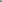 Village Hall, 1st Floor Bulletin BoardDATED: November 21, 2023.                                      Annemarie JohnstonVillage Clerk, Fredonia N.Y.